Regulator: [insert name of regulator]Business Impact Target Reporting Period Covered: 21st June 2018 – 20th June 2019* For detailed guidance on the exclusion categories, please see https://www.gov.uk/government/publications/better-regulation-framework ** Complete the summary box as ‘Following consideration of the exclusion category there are no measures for the reporting period that qualify for the exclusion.’ where this is appropriate. 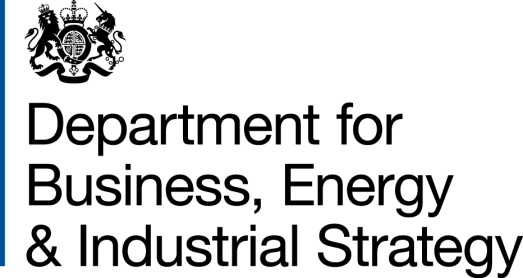 BUSINESS IMPACT TARGET:SUMMARY TEMPLATE Non-qualifying Regulatory Provisions (NQRP) summary reporting templateExcluded Category*Summary of measure(s), including any impact data where available**Measures certified as being below de minimis (measures with an EANDCB below +/- £5 million)EU Regulations, Decisions and Directives and other international obligations, including the implementation of the EU Withdrawal Bill and EU Withdrawal AgreementMeasures certified as concerning EU Withdrawal Bill operability measuresPro-competitionSystemic Financial RiskCivil EmergenciesFines and PenaltiesMisuse of DrugsMeasures certified as relating to the safety of tenants, residents and occupants in response to the Grenfell tragedyCaseworkEducation, communications and promotionActivity related to policy developmentChanges to management of regulator